О внесении изменений в постановление Администрации города Когалыма от 31.05.2021 №1148В соответствии с Федеральным законом от 06.10.2003 №131-ФЗ                    «Об общих принципах организации местного самоуправления в Российской Федерации», статьей 78.1 Бюджетного кодекса Российской Федерации, постановлением Правительства Российской Федерации от 18.09.2020 №1492 «Об общих требованиях к нормативным правовым актам, муниципальным правовым актам, регулирующим предоставление субсидий в том числе грантов в форме субсидий, юридическим лицам, индивидуальным предпринимателям, а также физическим лицам – производителям товаров, работ, услуг и о признании утратившими силу некоторых актов Правительства Российской Федерации и отдельных положений некоторых актов Правительства Российской Федерации», Уставом города Когалыма:1. В приложение к постановлению Администрации города Когалыма от 31.05.2021 №1148 «Об утверждении порядка предоставления субсидий из бюджета города Когалыма некоммерческим организациям, не являющимся государственными (муниципальными) учреждениями, в целях финансового обеспечения затрат в связи с выполнением муниципальной работы «Организация и проведение официальных физкультурных (физкультурно-оздоровительных) мероприятий» (далее – постановление) внести следующие изменения:1.1.	пункт 1.9 раздела 1 Порядка изложить в следующей редакции:«1.9. Получатель субсидий вправе заявиться на финансовое обеспечение затрат в связи с выполнением муниципальной работы по следующим мероприятиям:- Открытый турнир города Когалыма по боксу памяти А.А.Плескача;- Открытые соревнования по лыжным гонкам памяти Степана Повха;- Открытый турнир города Когалыма по хоккею с шайбой среди юношей;- Открытый турнир города Когалыма по боксу памяти И. Климова;- Спартакиада среди лиц с ограниченными физическими возможностями;- Соревнования среди лиц с ограниченными физическими возможностями, посвященные Международному Дню инвалидов;- «Веселые старты» среди детей с ограниченными физическими возможностями.»;1.2.	подпункт 3.1.1. пункта 3.1 раздела 3 Порядка изложить в следующей редакции:«3.1.1. Субсидия предоставляется в рамках муниципальной программы «Развитие физической культуры и спорта в городе Когалыме», утвержденной постановлением Администрации города Когалыма от 11.10.2013 № 2920, за счет средств бюджета города Когалыма в пределах утвержденных бюджетных ассигнований на текущий финансовый год и плановый период, предусмотренных на финансовое обеспечение затрат в связи с выполнением муниципальной работы «Организация и проведение официальных физкультурных (физкультурно-оздоровительных) мероприятий» по решению ГРБС о получателе субсидий, оформленному распоряжением о предоставлении субсидий в следующем размере:3.1.1.1. 97 750 (Девяносто семь тысяч семьсот пятьдесят) рублей 00 копеек на проведение мероприятия «Открытый турнир города Когалыма по боксу памяти А.А. Плескача»;3.1.1.2. 46 900 (Сорок шесть тысяч девятьсот) рублей 00 копеек на проведение мероприятия «Открытые соревнования по лыжным гонкам памяти Степана Повха»;3.1.1.3. 112 500 (Сто двенадцать тысяч пятьсот) рублей 00 копеек, на проведение мероприятия «Открытый турнир города Когалыма по хоккею с шайбой среди юношей»;3.1.1.4. 97 750 (Девяносто семь тысяч семьсот пятьдесят) рублей 00 копеек на проведение мероприятия «Открытый турнир города Когалыма по боксу, памяти И.Климова»;3.1.1.5. 45 000 (Сорок пять тысяч) рублей 00 копеек на проведение мероприятия «Спартакиада среди лиц с ограниченными физическими возможностями»;3.1.1.6. 81 200 (Восемьдесят одна тысяча двести) рублей 00 копеек на проведение мероприятия «Соревнования среди лиц с ограниченными физическими возможностями, посвященные Международному Дню инвалидов»;3.1.1.7. 19 400 (Девятнадцать тысяч четыреста) рубль 00 копеек на проведение мероприятия ««Веселые старты» среди детей с ограниченными физическими возможностями».»;1.3.	в пункте 3.3.4. раздела 3 Порядка:1.3.1.	подпункты 2 и 3 изложить в следующей редакции:«2) согласие получателя субсидий и лиц, получающих средства на основании договоров, заключённых с получателем субсидий (за исключением государственных (муниципальных) унитарных предприятий, хозяйственных товариществ и обществ с участием публично-правовых образований в их уставных (складочных) капиталах, а также коммерческих организаций с участием таких товариществ и обществ в их уставных (складочных) капиталах), на осуществление ГРБС, предоставляющим субсидии, Контрольно-счётной палатой города Когалыма, отделом муниципального контроля Администрации города Когалыма проверок, предусмотренных пунктом 5.1 настоящего Порядка»;1.3.2.	подпункты 4, 5, 6 считать подпунктами 3, 4, 5 соответственно;1.4.	в разделе 5:1.4.1.	наименование раздела после слова «контроля» дополнить словами «(мониторинга)»;1.4.2.	пункт 5.1 изложить в следующей редакции:«5.1. В отношении получателя субсидий и лиц, являющихся поставщиками (подрядчиками, исполнителями) по договорам (соглашениям), заключённым в целях исполнения обязательств по соглашению о предоставлении субсидий из бюджета города Когалыма, заключенному между ГРБС и получателем субсидий (за исключением государственных (муниципальных) унитарных предприятий, хозяйственных товариществ и обществ с участием публично-правовых образований в их уставных (складочных) капиталах, а также коммерческих организаций с участием таких товариществ и обществ в их уставных (складочных) капиталах), ГРБС, предоставляющий субсидии, осуществляет проверку соблюдения ими порядка и условий предоставления субсидий, в том числе в части достижения результатов их предоставления, а также проверки осуществляют Контрольно-счётная палата города Когалыма и отдел муниципального контроля Администрации города Когалыма в соответствии с действующим законодательством Российской Федерации»;1.4.3.	 абзац первый пункта 5.2 после слов «контроль» дополнить словами «(мониторинг)».2. Управлению культуры, спорта и молодёжной политики Администрации города Когалыма (Перминова О.Р.) направить в юридическое управление Администрации города Когалыма текст постановления его реквизиты, сведения об источнике официального опубликования в порядке и в сроки, предусмотренные распоряжением Администрации города Когалыма от 19.06.2013 №149-р «О мерах по формированию регистра муниципальных правовых актов Ханты-Мансийского автономного округа – Югры» для дальнейшего направления в Управление государственной регистрации нормативных правовых актов Аппарата Губернатора Ханты-Мансийского автономного округа - Югры.3. Опубликовать настоящее постановление в газете «Когалымский вестник» и разместить на официальном сайте Администрации города Когалыма в информационно-телекоммуникационной сети «Интернет» (www.admkogalym.ru).4. Контроль за выполнением постановления возложить на заместителя главы города Когалыма Л.А.Юрьеву.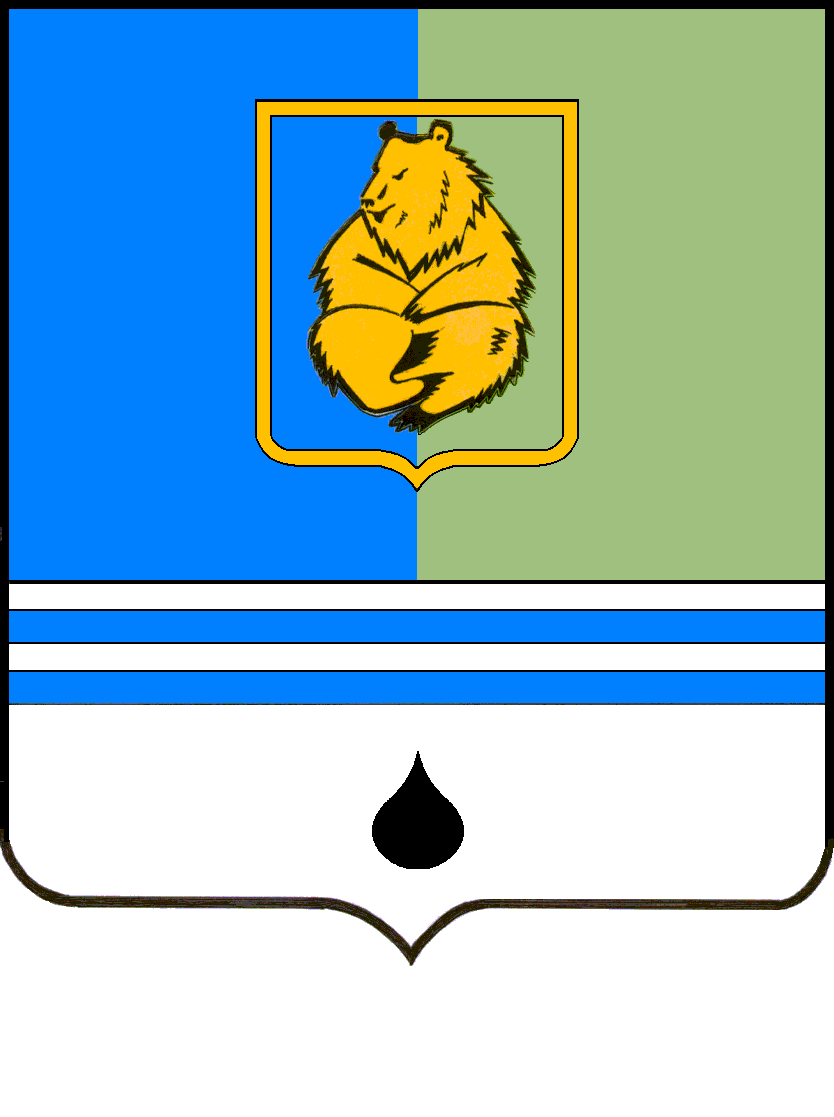 ПОСТАНОВЛЕНИЕАДМИНИСТРАЦИИ ГОРОДА КОГАЛЫМАХанты-Мансийского автономного округа - ЮгрыПОСТАНОВЛЕНИЕАДМИНИСТРАЦИИ ГОРОДА КОГАЛЫМАХанты-Мансийского автономного округа - ЮгрыПОСТАНОВЛЕНИЕАДМИНИСТРАЦИИ ГОРОДА КОГАЛЫМАХанты-Мансийского автономного округа - ЮгрыПОСТАНОВЛЕНИЕАДМИНИСТРАЦИИ ГОРОДА КОГАЛЫМАХанты-Мансийского автономного округа - Югрыот [Дата документа]от [Дата документа]№ [Номер документа]№ [Номер документа]